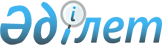 О признании утратившими силу некоторых постановлений акимата Бескарагайского районаПостановление Бескарагайского районного акимата Восточно-Казахстанской области от 7 апреля 2021 года № 141. Зарегистрировано Департаментом юстиции Восточно-Казахстанской области 9 апреля 2021 года № 8579
      Примечание ИЗПИ.

      В тексте документа сохранена пунктуация и орфография оригинала.
      В соответствии с пунктом 2  статьи 31 Закона Республики Казахстан от 23 января 2001 года "О местном государственном управлении и самоуправлении в Республике Казахстан", подпунктом 4) пункта 2 статьи 46 Закона Республики Казахстан от 6 апреля 2016 года "О правовых актах", акимат Бескарагайского района ПОСТАНОВЛЯЕТ:
      1. Признать утратившими силу постановления Бескарагайского районного акимата:
      1) от 6 декабря 2019 года № 319 "Об организации бесплатного питания отдельных категорий воспитанников дошкольных организаций образования по Бескарагайскому району" (зарегистрированное в Реестре государственной регистрации нормативных правовых актов за № 6363, опубликовано в Эталонном контрольном банке нормативных правовых актов Республики Казахстан в электронном виде 12 декабря 2019 года);
      2) от 11 февраля 2020 года № 37 "Об установлении квоты рабочих мест для трудоустройства лиц, состоящих на учете службы пробации, освобожденных из мест лишения свободы, граждан из числа молодежи, потерявших или оставшихся до наступления совершеннолетия без попечения родителей, являющихся выпускниками организаций образования" (зарегистрированное в Реестре государственной регистрации нормативных правовых актов за № 6732, опубликовано в Эталонном контрольном банке нормативных правовых актов Республики Казахстан в электронном виде 21 февраля 2020 года).
      2. Государственному учреждению "Аппарат акима Бескарагайского района" в установленном законодательством Республики Казахстан порядке обеспечить:
      1) государственную регистрацию настоящего постановления в территориальном органе юстиции;
      2) в течение десяти календарных дней после государственной регистрации настоящего постановления направление его копии на официальное опубликование в периодические печатные издания, распространяемых на территории Бескарагайского района;
      3) размещение настоящего постановления на интернет-ресурсе акимата Бескарагайского района после его официального опубликования.
      3. Контроль за исполнением настоящего решения возложить на руководителя аппарата акима Бескарагайского района Агибаева Н.О.
      4. Настоящее постановление вводится в действие по истечении десяти календарных дней после дня его первого официального опубликования.
					© 2012. РГП на ПХВ «Институт законодательства и правовой информации Республики Казахстан» Министерства юстиции Республики Казахстан
				
      Исполняющий обязанности акима Бескарагайского района 

Б. Баталов
